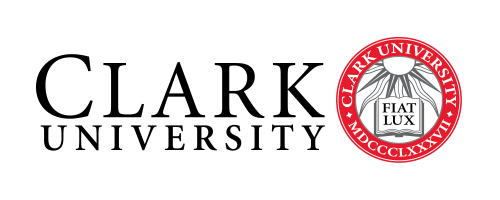 Harrington Public Affairs Fellowship Application Form:Part IName:___________________________________________ Date: ________________________Address (Campus):______________________________________________________________Address (Home):________________________________________________________________Telephone # (Campus):_____________________________ (Home):_______________________Email address: _________________________Student ID#______________ Grad Yr._________Faculty Sponsor’s Name: _________________________________________________________Department: ___________________________________________________________________Campus phone # & email address: __________________________________________________2nd Recommender: ______________________________________________________________Department: ____________________________________________________________________Campus phone # & email address: __________________________________________________If applicable, please list name, address and contact information of organization where you will  volunteer or intern: ___________________________________________________________________________________________________________________________________________To apply, please submit: a 1-2 page statement describing your proposed research project and/or internship, including your proposed budget; a copy of your transcript (an unofficial academic grade report will suffice); and a completed and signed copy of Parts I and II of the Application Form.Applications for Awards to support Spring Semester internships or projectsare due by noon on November 15Applications for Awards to support Summer or Fall Semester internships or projectsare due by noon on April 15Applications should be submitted to the Political Science Department Managerial Secretary, Judith Barton: jbarton@clarku.edu and to your faculty sponsor at their Clark email address.You may also email the Political Science Department Chair if you have any questions.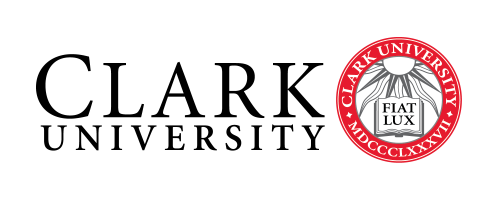 Harrington Public Affairs Fellowship Application Form: Part IIPlease fill out the relevant parts of this form, sign it, and then send it to your internship supervisor to read, sign, and return to you for submission with the rest of your application.Check one or both options:__ I am doing an internship   			__ I am doing a project To the Internship Supervisor: Thank you for hosting an intern from the Political Science Department at Clark University. _____________________ has listed you as their supervisor for the internship and has provided the following information about the internship:
Organization Name: 
Internship Title:  
Internship Location/Work Environment:  __ on-site      __ off-site (check one or both options)
Start Date:  End Date:   Hours per Week:  __ number of hours on-site     __ number of hours off-site
Internship Responsibilities (this short general description should reflect previous agreement between the student and internship supervisor): _____________________________________ ___________________________________________________________________________ _____________________________________________________________________________________________________________					___________Internship supervisor signature						DateIf you receive a Harrington Fellowship, the expectation is that you will fulfill the terms of the internship and/or the proposed project.  If you encounter difficulties that could impede your ability to complete the internship or project, it is your responsibility to reach out to your internship supervisor, your faculty sponsor, and/or one of your Fellowship recommenders at Clark, or to the Clark Political Science Department Chair, to try to find a solution.In signing this, I accept that failure to complete the terms of the internship, or to complete the proposed project, may result in repayment of the Fellowship funds, and that falsification of the amount of work completed will be considered a possible violation of academic integrity that may result in sanctions by the College Board.  __________________________________					___________Student signature								Date